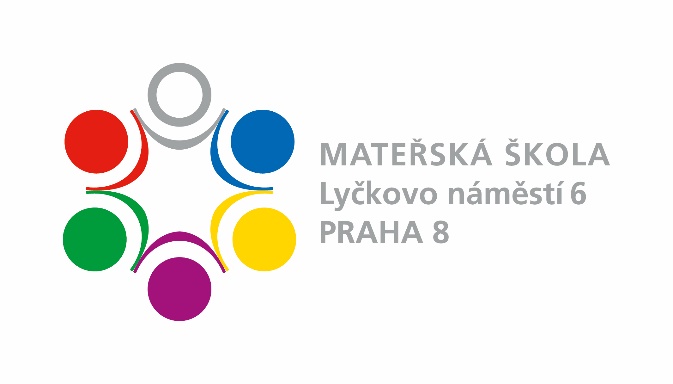 Žádost o přijetí dítěte k předškolnímu vzdělávání Na základě § 34 zákona č. 561/2004 Sb., o předškolním, základním, středním, vyšším odborném a jiném vzdělávání (školský zákon), ve znění pozdějších předpisů, žádám jako zákonný zástupce dítěte:Příjmení dítěte: .. ….…………………............................      Jméno dítěte: ........................……….………………........Datum narození: ....................…………...................         Rodné číslo: ….........…………………….........................Místo trvalého pobytu:........................................……………………………..……………. PSČ: ................................o přijetí k předškolnímu vzdělávání do mateřské školy v Základní škole a mateřské škole, Praha 8, Lyčkovo náměstí 6Název pracoviště MŠ*:                MŠ Lyčkovo náměstí 460/6, Praha 8                                                     Odloučené pracoviště  MŠ Pernerova 383/29, Praha 8*) Preferovanou variantu označte křížkem. Preference není pro školu závazná, ale zohlední ji při zařazování dítěte.  Žadatel: Jméno, příjmení, titul: ……………………………………………………………………… ……………………………… Místo trvalého pobytu: ………………………………………………………………………PSČ………………………….. Doručovací adresa (vyplňte v případě, že je jiná od místa trvalého pobytu): ……………………………………………………………………..................................PSČ………………………………... Telefon: …………………………………..……….⃰ E-mail: ……………………………………………………………..…..⃰ Datová schránka (pokud ji má žadatel, jako fyzická osoba zřízenu):……………………….………………………... ⃰ ) vyplněním tohoto údaje udělujete souhlas se zpracováním osobních údajů, Prohlášení:Prohlašuji jako zákonný zástupce dítěte, že na základě přihlášky svého dítěte do MŠ se zavazuji hradit za jeho pobyt v uvedeném zařízení do začátku daného měsíce příspěvek ve výši stanovené ředitelem školy na začátku školního roku. Příspěvek na částečnou úhradu neinvestičních nákladů mateřských škol, školních družina školních klubů stanovuje školský zákon č. 561/2004 Sb. a upravuje vyhláška MŠMT č.14/2005 o předškolním vzdělávání, s jejímž zněním byl zákonný zástupce seznámen. Se všemi podmínkami přijetí do mateřské školy jsem byl seznámen/a. Zákonné zástupce (dále jen rodiče) upozorňujeme, že na základě zákon č. 89/2012 Sb. občanský zákoník, ve znění pozdějších předpisů, mají rodiče právo zastupovat dítě při právních jednáních, ke kterým není právně způsobilé. Rodiče jsou povinní si vzájemně sdělit vše podstatné, co se týká dítěte a jeho zájmů. Při právním jednání vůči dítěti, které není způsobilé ve věci samostatně právně jednat, postačí k jednání jen jeden z rodičů jako zákonný zástupce dítěte, který bude jednat s třetí stranou (školou). Jedná-li jeden z rodičů v záležitosti dítěte sám vůči třetí osobě (škole), tak ta je v dobré víře, má se za to, že jedná se souhlasem druhého rodiče. Zákonní zástupci prohlašují, že údaje, které uvedli v přihlášce, jsou pravdivé.V průběhu přijímacího řízení má účastník řízení právo vyjádřit se k podkladům rozhodnutí na základě § 36 odst. 3 správního řádu. Rovněž má účastník řízení právo nahlížet do spisu na základě § 38 odst. 1 správního řádu po předchozí telefonické domluvě s ředitelem Základní školy a mateřské školy, Praha 8, Lyčkovo náměstí 6. Rozhodnutí o přijetí dítěte bude zveřejněno na veřejně přístupném místě pod registračním číslem. Rozhodnutí o nepřijetí dítěte k předškolnímu vzdělávání obdrží zákonný zástupce - žadatel ve správním řízení do 30 dnů ode dne odevzdání žádosti. Souhlas k evidování osobních a osobních citlivých údajů: Základní škola a mateřská škola, Praha 8, Lyčkovo náměstí 6 je správcem osobních údajů. Informace o zpracování svých OÚ naleznete na http://www.zs-ln.cz/web/dokumenty/zasady-zpracovani-osobnich-udaju-gdpr-5013.Ke své žádosti přikládám: Evidenční list pro dítě v mateřské škole, vyplněný a podepsaný oběma zákonnými zástupci a potvrzený dětským lékařem V ………………………………………                 dne…………………………………………………. Podpis zákonného zástupce: ………………………………………………….. Zákonný zástupce k zápisu do MŠ předloží: Originál nebo úředně ověřenou kopii rodného listu dítěte Platný občanský průkaz zákonného zástupce Cizí státní příslušník mimo EU: Rodný list dítěte nebo ověřenou kopii (platný trvalý pobyt delší než 90dnů) Pas zákonného zástupce dítěte Reg. č.:Čj.:Kritérium: